A.S : 2019 /2020Prf.SEHAIL ELHASSAN     A.S : 2019 /2020Prf.SEHAIL ELHASSAN     Lycée collégial IBN MANDOUR    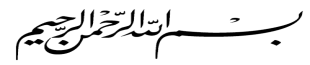 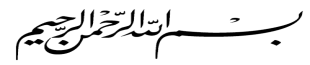 Devoir libre 1/S21ère année collègeMatière : Sciences Physiques                                  Nom : ----------------------------Prénom : ------------------------Classe :1APIC       N° : ------3321. Réponds  par « Vrai » ou «  faux » aux affirmations suivantes :         Un circuit comportant plusieurs boucles n’est pas un circuit en série. -----------------Dans une guirlande électrique, si on enlève une lampe, les autres s’éteignent : les lampes sont montées en dérivation. ----------------- À la maison, les appareils électriques sont branchés en parallèle. ------------------2. Entourer la bonne réponse :Le circuit électrique dans lequel se trouve une lampe doit être fermé / ouvert pour que la lampe brille. Pour l’éteindre, il faut fermer / ouvrir l’interrupteur.L’argent / L’air est un conducteur / isolant car il conduit / ne conduit pas l’électricité.Dans un circuit électrique, il y a toujours un générateur / interrupteur.3. Compléter les phrases suivantes par les mots suivant : conducteur - symboles normalisés – dipôle – isolants.On schématise un circuit par des ---------------------------.Les éléments d’un circuit qui comportent deux  bornes sont des--------------------------------.Les matériaux qui ne laissent pas passer le courant électrique sont des -----------------------------------.Entre les deux bornes d’un interrupteur fermé, il y a un -----------------------------------.1. Réponds  par « Vrai » ou «  faux » aux affirmations suivantes :         Un circuit comportant plusieurs boucles n’est pas un circuit en série. -----------------Dans une guirlande électrique, si on enlève une lampe, les autres s’éteignent : les lampes sont montées en dérivation. ----------------- À la maison, les appareils électriques sont branchés en parallèle. ------------------2. Entourer la bonne réponse :Le circuit électrique dans lequel se trouve une lampe doit être fermé / ouvert pour que la lampe brille. Pour l’éteindre, il faut fermer / ouvrir l’interrupteur.L’argent / L’air est un conducteur / isolant car il conduit / ne conduit pas l’électricité.Dans un circuit électrique, il y a toujours un générateur / interrupteur.3. Compléter les phrases suivantes par les mots suivant : conducteur - symboles normalisés – dipôle – isolants.On schématise un circuit par des ---------------------------.Les éléments d’un circuit qui comportent deux  bornes sont des--------------------------------.Les matériaux qui ne laissent pas passer le courant électrique sont des -----------------------------------.Entre les deux bornes d’un interrupteur fermé, il y a un -----------------------------------.1. Réponds  par « Vrai » ou «  faux » aux affirmations suivantes :         Un circuit comportant plusieurs boucles n’est pas un circuit en série. -----------------Dans une guirlande électrique, si on enlève une lampe, les autres s’éteignent : les lampes sont montées en dérivation. ----------------- À la maison, les appareils électriques sont branchés en parallèle. ------------------2. Entourer la bonne réponse :Le circuit électrique dans lequel se trouve une lampe doit être fermé / ouvert pour que la lampe brille. Pour l’éteindre, il faut fermer / ouvrir l’interrupteur.L’argent / L’air est un conducteur / isolant car il conduit / ne conduit pas l’électricité.Dans un circuit électrique, il y a toujours un générateur / interrupteur.3. Compléter les phrases suivantes par les mots suivant : conducteur - symboles normalisés – dipôle – isolants.On schématise un circuit par des ---------------------------.Les éléments d’un circuit qui comportent deux  bornes sont des--------------------------------.Les matériaux qui ne laissent pas passer le courant électrique sont des -----------------------------------.Entre les deux bornes d’un interrupteur fermé, il y a un -----------------------------------.320.50.511 I. Dessine dans le tableau ci-dessous le symbole correspondant à chaque dipôle :    II. Schématiser le montage suivant et Préciser s’il s’agit d’un montage en série ou en dérivation : 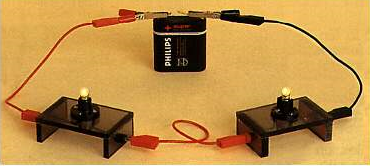 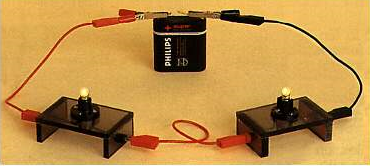 :III. On réalise le circuit photographié ci-dessous :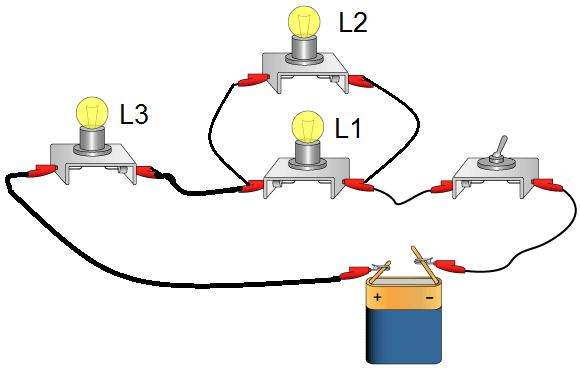 1. Comment sont branchées les lampes L2 et L3?…………………………………………………………………………………………….………2. ? Comment sont branchées les lampes L1 et L2?………………………………………………………………………………………………….….3. Si L1 grille, qu’observe-t-on pour les autres lampes ?…………………………………………………………………………………………………….4. Si L3 grille, qu’observe-t-on pour les autres lampes ?……………………………………………………………………………………………………………………………………… I. Dessine dans le tableau ci-dessous le symbole correspondant à chaque dipôle :    II. Schématiser le montage suivant et Préciser s’il s’agit d’un montage en série ou en dérivation : :III. On réalise le circuit photographié ci-dessous :1. Comment sont branchées les lampes L2 et L3?…………………………………………………………………………………………….………2. ? Comment sont branchées les lampes L1 et L2?………………………………………………………………………………………………….….3. Si L1 grille, qu’observe-t-on pour les autres lampes ?…………………………………………………………………………………………………….4. Si L3 grille, qu’observe-t-on pour les autres lampes ?……………………………………………………………………………………………………………………………………… I. Dessine dans le tableau ci-dessous le symbole correspondant à chaque dipôle :    II. Schématiser le montage suivant et Préciser s’il s’agit d’un montage en série ou en dérivation : :III. On réalise le circuit photographié ci-dessous :1. Comment sont branchées les lampes L2 et L3?…………………………………………………………………………………………….………2. ? Comment sont branchées les lampes L1 et L2?………………………………………………………………………………………………….….3. Si L1 grille, qu’observe-t-on pour les autres lampes ?…………………………………………………………………………………………………….4. Si L3 grille, qu’observe-t-on pour les autres lampes ?………………………………………………………………………………………………………………………………………20 ,50 ,50 ,5Le lustre(ثريا)  du salon a 5 lampes (les lampes sont identiques). 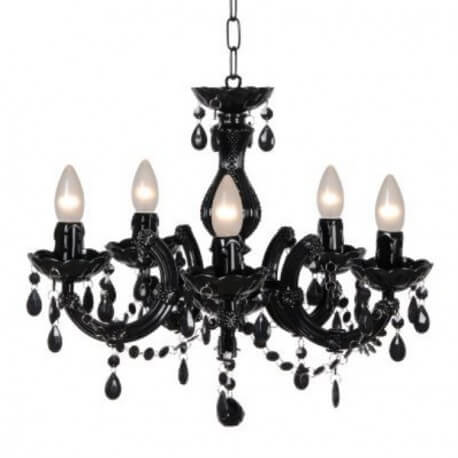  Avec un interrupteur K1 on peut éteindre ou allumer 2 lampes ensemble. Avec un autre K2, on commande les 3 autres lampes ensemble. 1. Faire le schéma du circuit de ce lustre.2. Surligner en noir sur le schéma la branche principale.3. surligner en couleurs différentes sur le schéma les branches dérivées.4. Comment les lampes sont-elles montées ?........................................... (Les réponses derrière ce papier)Le lustre(ثريا)  du salon a 5 lampes (les lampes sont identiques).  Avec un interrupteur K1 on peut éteindre ou allumer 2 lampes ensemble. Avec un autre K2, on commande les 3 autres lampes ensemble. 1. Faire le schéma du circuit de ce lustre.2. Surligner en noir sur le schéma la branche principale.3. surligner en couleurs différentes sur le schéma les branches dérivées.4. Comment les lampes sont-elles montées ?........................................... (Les réponses derrière ce papier)Le lustre(ثريا)  du salon a 5 lampes (les lampes sont identiques).  Avec un interrupteur K1 on peut éteindre ou allumer 2 lampes ensemble. Avec un autre K2, on commande les 3 autres lampes ensemble. 1. Faire le schéma du circuit de ce lustre.2. Surligner en noir sur le schéma la branche principale.3. surligner en couleurs différentes sur le schéma les branches dérivées.4. Comment les lampes sont-elles montées ?........................................... (Les réponses derrière ce papier)